ТЕХНИЧЕСКОЕ ЗАДАНИЕ3на предоставление услуги  «Изготовление технологической оснастки  (каретка  крышки печи плавления)».Общие положенияВ данном разделе указываются:Информация скрыта.Конечная цель получения услуги: Изготовление технологической оснастки - каретки для крышки печи плавления.Объект, на который направлено предоставление услуги находится по адресу: Информация скрытаТребования, предъявляемые к Исполнителю               2.1 Перечень основных мероприятий в рамках предоставления услуги:Произвести каретку  крышки плавильной печи для плотного запирания печи и поддержания заданной температуры плавления алюминия, для литья готовых слитков.Необходимо соблюсти точные размеру согласно технической документации и чертежам.Сварочные соединения производить по контуру прилегания деталей. Швы делаются  по ГОСТ-5264-80 Запирание крышки печи должно быть плотное и обеспечивать отсутствие попадание воздуха в                    плавильную зону, у механизма фиксации каретки должны отсутствовать люфты.Наличие у Исполнителя разрешительных документов: - Опыт производства литьевого оборудования  не менее 3х лет. Наличие у Исполнителя оборудования, инструментов, программного обеспечения и т.д., необходимых для достижения качественного результата услуги:             Требуются оборудование (токарное, шлифовальное, сварочное, зубонарезное).Предоставляемые Исполнителю Заказчиком документы и материалы- Оригиналы чертежей, с технической документацией на производимую оснастку (каретка крышки печи плавления).- Техническая документация крепления каретки.Состав и содержание мероприятий3 Настоящее Техническое задание может корректироваться по договоренности с Исполнителем (в том числе в части оформления), при этом скорректированные характеристики результата предоставления услуги должны быть не хуже характеристик, указанных в пункте 2.2 исходного Технического задания, а срок завершения исполнения услуги должен быть не позднее срока выполнения последнего мероприятия, указанного в разделе 4 исходного Технического задания.Требования к результатам работВ данном разделе указываются:Конечным результатом является изготовленная оснастка, согласно технической документации, чертежам и заданным параметрам.На основании полученных результатов подписывается  Исполнителем и визируется Заказчиком Акт выполненных работ (в 3-х экземплярах).Приложение №1 к Техническому заданию(крышка показана условно)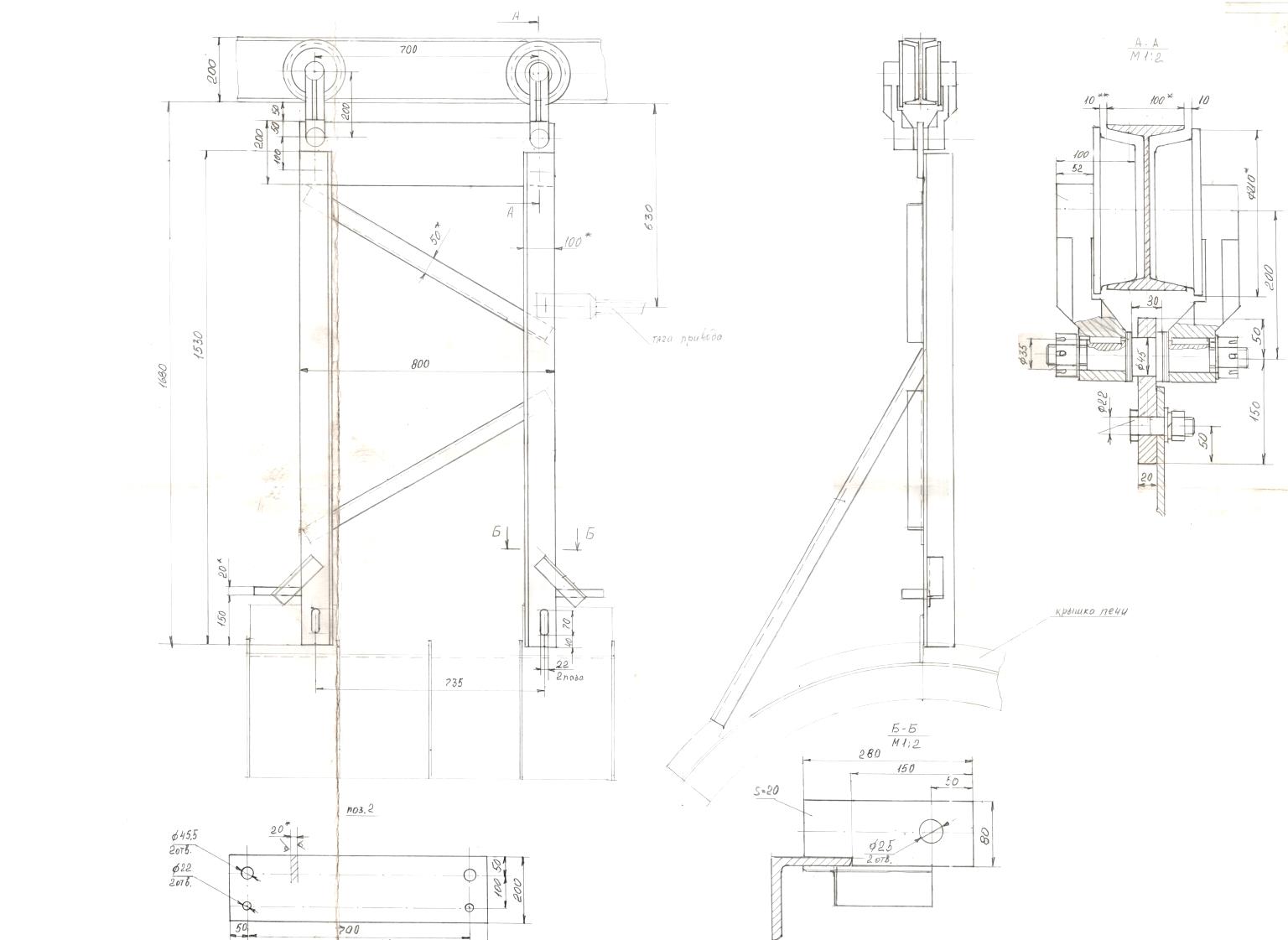 № п/пНаименование мероприятияПериод выполнения (указывается количество календарных дней с даты подписания Договора)Форма результата1Изготовление технологической оснастки – каретки для крышки печи плавления40Изготовленная оснастка